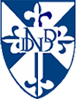 مدرسة راهبات الدّومينيكان لسيّدة الدّاليفراند – عاريا	                                                  دَوّارُ الشَّمْسِ           أَرادَتِ الزُّهورُ والأَشْجارُ أَنْ  تُعَبِّرَ عَنْ حُبِّها  للشَّمْسِ الَّتي  لَوْلاها  لَما عاشَ إِنْسانٌ  أَوْ حَيَوانٌ أَوْ نَباتٌ عَلى سَطْحِ  الأَرْضِ .           قالَ الْوَرْدُ :" أَنا أَنْتَظِرُ الرَّبيعَ لِكَيْ أَظْهَرَ أَمامَكِ بِاَجْمَلِ ثِيابٍ وَأَحْلى مَنْظَرٍ . أنا لا أَتْرُكُ لَوْنًا  مَشْهورًا  في الدُّنْيا  إلّا  وَأَسْتَفيدُ  مِنْهُ ، وَأَعْرِضُهُ عَلَيْكِ : الأَبْيَضَ ، والأَحْمَرَ ، والأصْفَرَ ، والْوَرْدِيَّ ، والْبَنَفْسَجِيَّ وَغَيْرَها . إِنَّني أَتَحَلّى بِالْجَمال مِنْ أَجْلِكِ" .           وَقالَ الْبَنَفْسَجُ وَهُوَ يَبْتَسِمُ لِلشَّمْسِ ابْتِسامَةً صافِيَةً :" أَنا أُقَدِّمُ على حُبّي لَكِ دَليلًا  كَبِيرًا : نَشَرْتُ عِطْرِيَ الْمُمَيَّزَ الَّذي لا يُشْبِهُهُ عِطْرٌ في الدُّنْيا ، مِنْ مَحَبَّتي لَكِ ، وَلِأَجْلِكِ" .           وَقالَتْ شَجَرَةُ التُّفّاحِ :" أَيَّتُها الشَّمْسُ الْجَميلَةُ ، عِنْدَ الصَّباحِ يَمْتَزِجُ  فيكِ  اللَّوْنُ الأَبْيَضُ بِاللَّوْنِ  الْوَرْدِيِّ ، وَاَنا لَوَّنْتُ  أَزْهاري بِهَذَيْنِ اللَّوْنَيْنِ  مَعًا ، لِكَيْ أَعْرِضَ عَلَيْكِ ما  يُشْبِهُكِ  وَما  يُماثِلُكِ قَبْلَ أَنْ يَراكِ أَحَدٌ . وَنَثَرْتُ هَذِهِ الأَزْهارَ عَلى أَغْصاني وَفُروعي في مَنْظَرٍ يُدْهِشُ النّاظِرَ إِلَيَّ أَوْ يَليقُ بِمَحَبَّتي لَكِ" .          وَقالَتْ نَبْتَةٌ رَشيقَةُ الْقَوامِ ، مُعْتَدِلَةُ الطُّولِ ، بارِعَةُ الْكَلامِ ، حاضِرَةُ الْجَوابِ :" لَيْسَ لِي رائِحَةٌ فَوّاحَةٌ ، وَلَسْتُ  فائِقَةَ  الْجَمالِ ، وَلَكِنَّني أُحِبُّكِ ، أَيَّتُها الشَّمْسُ الْعَزيزَةُ . والدَّليلُ على هَذا أَنَّني لا  أُديرُ نَظَري عَنْكِ مِنَ الشُّروقِ إلى الْغُروبِ . لَقَدْ صِرْتُ  مَشْهورَةً بِحُبِّي لَكِ حَتَّى أُطْلِقَ عَلَيَّ اسْمُ دَوّارِ الشَّمْسِ".           شَكَرَتِ  الشَّمْسُ  الْجَميعَ ، ثُمَّ الْتَفَتَتْ  إِلى زَهْرَةِ  دَوّارِ الشَّمْسِ الْتِفاتَةً  فيها الْكَثيرُ  مِنَ الْمَحَبَّةِ  والْحَنانِ .                                                  الأَسْئلة 1ـ   لِماذا أَرادَتِ الزُّهورُ والأشْجارُ أنْ تُعَبِّرَ عَنْ حُبِّها للشَّمْسِ ؟     ـــــــــــــــــــــــــــــــــــــــــــــــــــــــــــــــــــــــــــــــــــــــــــــــــــــــــــــــــــــــــــــــــــــــــــ     ـــــــــــــــــــــــــــــــــــــــــــــــــــــــــــــــــــــــــــــــــــــــــــــــــــــــــــــــــــــــــــــــــــــــــــ 2ـ   ماذا قَدَّمَ لِلشَّمْسِ كُلٌّ مِنَ :     الْوَرْدِ  :          ـــــــــــــــــــــــــــــــــــــــــــــــــــــــــــــــــــــــــــــــــــــــــــــــــــــــــــــــــ      الْبَنَفْسَجِ  :       ـــــــــــــــــــــــــــــــــــــــــــــــــــــــــــــــــــــــــــــــــــــــــــــــــــــــــــــــــ     دَوّارُ الشَّمْسِ :  ـــــــــــــــــــــــــــــــــــــــــــــــــــــــــــــــــــــــــــــــــــــــــــــــــــــــــــــــــ 3ـ   أَيٌّ مِنَ الأَزْهارِ كانَ الأَحْسَنَ في التَّعْبيرِ عَنْ حُبَّهِ لِلشَّمْسِ ؟ ما الدَّليلُ على هَذا ؟     ــــــــــــــــــــــــــــــــــــــــــــــــــــــــــــــــــــــــــــــــــــــــــــــــــــــــــــــــــــــــــــــــــــــــــ     ــــــــــــــــــــــــــــــــــــــــــــــــــــــــــــــــــــــــــــــــــــــــــــــــــــــــــــــــــــــــــــــــــــــــــ     ــــــــــــــــــــــــــــــــــــــــــــــــــــــــــــــــــــــــــــــــــــــــــــــــــــــــــــــــــــــــــــــــــــــــــ 4ـ   ما كانَ مَوْقِفُ الشَّمْسِ ؟     ـــــــــــــــــــــــــــــــــــــــــــــــــــــــــــــــــــــــــــــــــــــــــــــــــــــــــــــــــــــــــــــــــــــــــ     ـــــــــــــــــــــــــــــــــــــــــــــــــــــــــــــــــــــــــــــــــــــــــــــــــــــــــــــــــــــــــــــــــــــــــ 5ـ   ماذا تُعْطينا الشَّمْسُ ؟     ـــــــــــــــــــــــــــــــــــــــــــــــــــــــــــــــــــــــــــــــــــــــــــــــــــــــــــــــــــــــــــــــــــــــــ     ـــــــــــــــــــــــــــــــــــــــــــــــــــــــــــــــــــــــــــــــــــــــــــــــــــــــــــــــــــــــــــــــــــــــــ 6ـ   إِسْتَخْرِجْ مِنَ الْفِقْرَةِ الثّانِيَةِ ما دلَّ على حاسَّةِ النَّظَرِ :     ـــــــــــــــــــــــــــــــــــــــــــــــــــــــــــــــــــــــــــــــــــــــــــــــــــــــــــــــــــــــــــــــــــــــــ       وَمِنَ الْفِقْرَةِ الثّالِثَةِ ما دَلَّ على حاسّةِ الشَّمِّ :  ـــــــــــــــــــــــــــــــــــــــــــــــــــــــــــــــــ 7ـ   أُرْبُطْ بَيْنَ رَقْمِ الْفِقْرَةِ والْفِكْرَةِ الرَّئيسَةِ الْمُناسِبَة :      1   *                        *   كَيْفَ عَبَّرَ الْبَنَفْسَجُ ؟      2   *                        *   كَيْفَ عَبَّرَتْ شَجَرَةُ التُّفّاحِ ؟      3   *                        *   ألتَّعْبيرُ عَن حُبِّ الشَّمْسِ .      4   *                        *   كَيْفَ عَبَّرَ الْوَرْدُ ؟      5   *                        *   ما كانَ مَوْقِفُ الشَّمْسِ ؟      6   *                        *   كَيْفَ عَبَّرَتْ زَهْرَةُ دَوّارِ الشَّمْسِ ؟ 8ـ   إسْتَخْرِجْ مِنَ النَّصِّ مُرادِفًا لِكُلٍّ مِنَ الْكَلِماتِ التّالِيَة :       مَعْروفًا   :   ـــــــــــــــــــــــ                      يَخْتَلِطُ   :   ــــــــــــــــــــــــ                                       وَزَّعَتْ   :   ـــــــــــــــــــــــــ       وَضِدًّا لِكُلٍّ مِنَ الْكَلِماتِ التّالِيَة :       أَقْبَح     :    ـــــــــــــــــــــــ                      رائِحَة كَريهَة : ـــــــــــــــــــــــــ                                       يَعْبُسُ    :    ـــــــــــــــــــــــــ 